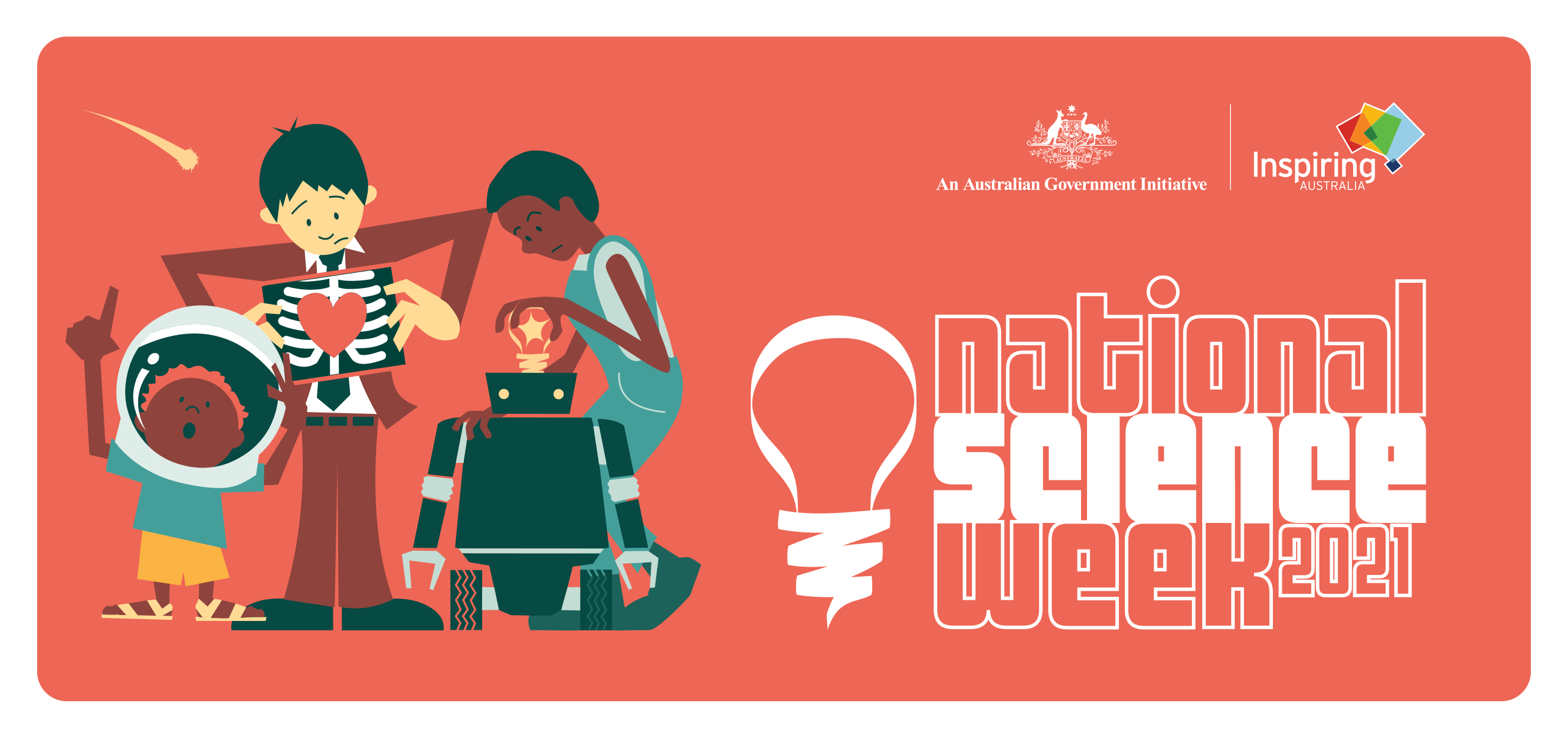 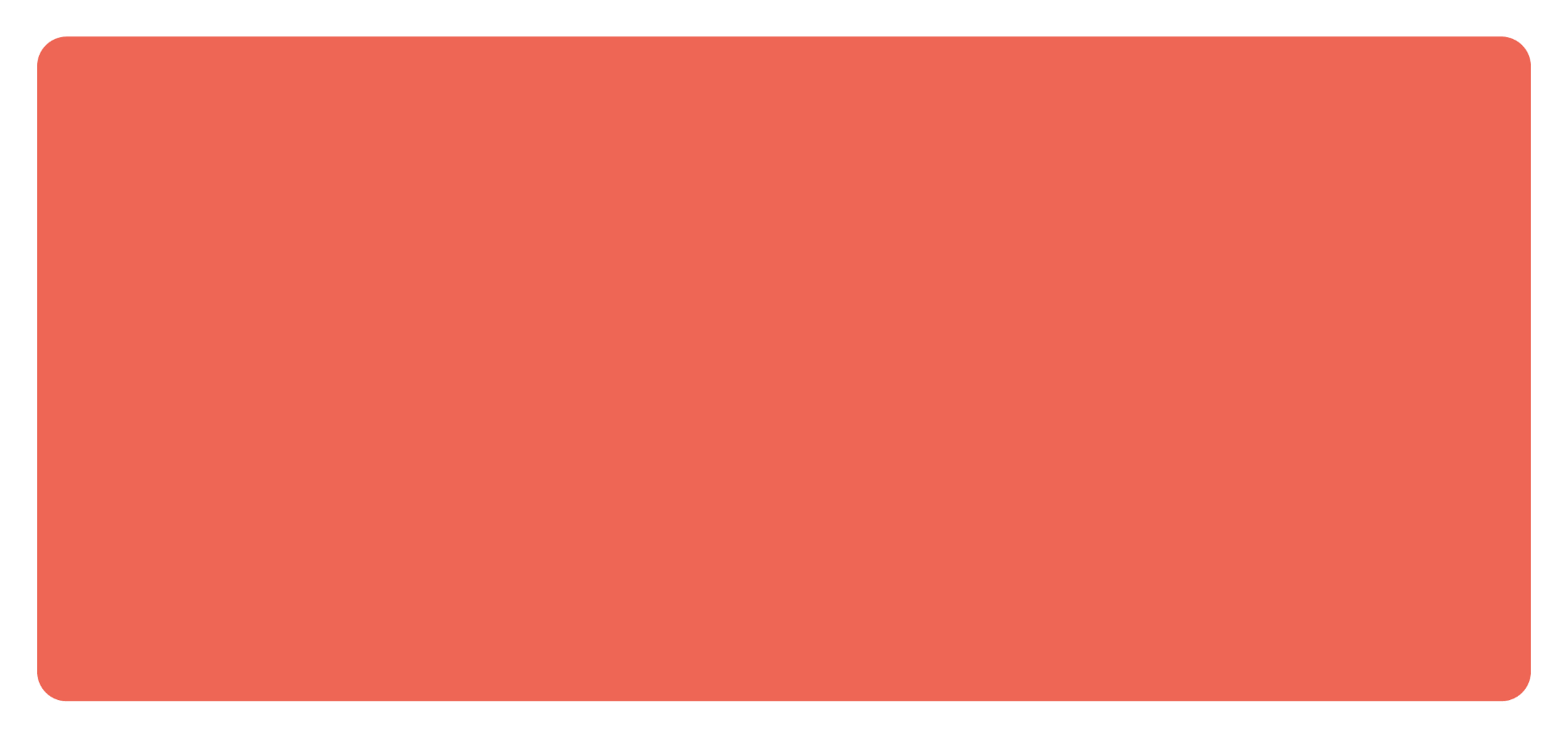 Event name here
00 August 2021	
LOCATION:
TIME:Information about the event to go here. Information about the event to go here. 
Information about the event to go here. Information about the event to go here. 
Information about the event to go here. Information about the event to go here.RSVP: